Lions Club of Lexington – 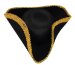 Official Tricorn Hats   ~~~~~~~~~~~~~~~ Sizes & Order Form	     					100% wool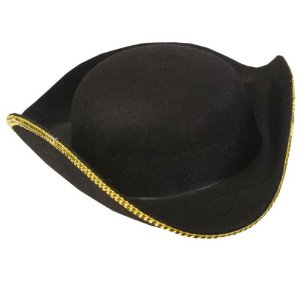 
------------------------------------------------------------------------------------------------------------Tricorne Hat Order Form – Lexington LionsDate:   _________________	Name:  ____________________________________	Phone Number: __________________Address: ______________________________________________________________________City, State, Zip: ______________________________________________Email address for order confirmation & delivery timing: ________________________________	Adult Hats ($35 per hat)	Youth hats ($8 per hat) Mail this order form with a check (payable to Lexington Lions) to:	781-862-4710Lexington Lions Hats, PO Box 71, Lexington MA 02420	www.lexingtonlions.orgHead CircumferenceHead CircumferenceInchesCentimetersAdultSizesYouthSize21 1/4546 ¾Small (S)21 5/8556 7/8Small (S)2255.97Medium (M)22 3/856.87-1/8Medium (M)22 3/457.87-1/4Large (L)23 1/858.77 3/8Large (L)23 1/259.77 ½XL23 7/860.67 5/8XL24 1/461.67 3/424 5/862.57 7/8Size   QtyTotal $Size    Qty Total $6 ¾Small6 7/8Medium7Large7 1/8X-Large7 ¼7 3/87 ½7 5/87 ¾7 7/8Totals $$